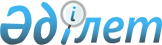 О проведении приписки к призывному участку государственного учреждения "Управление по делам обороны города Кокшетау" граждан мужского пола,
которым в год приписки исполняется семнадцать лет
					
			Утративший силу
			
			
		
					Решение акима города Кокшетау от 6 ноября 2008 года N 21. Зарегистрировано управлением юстиции города Кокшетау 1 декабря 2008 года N 1-1-92. Утратило силу решением акима города Кокшетау от 12 декабря 2008 года N 27  

     Сноска. Утратило силу решением акима города Кокшетау от 12 декабря 2008 года N 27

      В соответствии со статьей 17 Закона Республики Казахстан от 8 июля 2005 года "О воинской обязанности и воинской службе", подпункта 13 пункта 1 статьи 33 Закона Республики Казахстан от 23 января 2001 года "О местном государственном управлении в Республике Казахстан", Постановления Правительства Республики Казахстан N 371 от 5 мая 2006 года "Об утверждении Правил о порядке ведения воинского учета военнообязанных и призывников в Республике Казахстан", в целях принятия граждан на воинский учет, определения их количества, определения годности к воинской службе и состояния здоровья, установления общеобразовательного уровня и специальности, определения уровня физической подготовки, предварительного предназначения призывников, отбора кандидатов для подготовки по военно-техническим специальностям и поступления в военные учебные заведения, аким города РЕШИЛ: 

       1. Провести приписку к призывному участку государственного учреждения "Управление по делам обороны города Кокшетау" граждан мужского пола, которым в год приписки исполняется семнадцать лет в период с 12 января по 31 марта 2009 года. 

      2. Руководителям местного представительного и исполнительного органов, жилищно-эксплуатационных организаций, предприятий, учреждений, организаций и учебных заведений независимо от подчинения и форм собственности: 

      1) представить в государственное учреждение "Управление по делам обороны города Кокшетау" списки юношей 1992 года рождения, подлежащих приписке к призывному участку по установленной форме; 

      2) освободить граждан от работы (учебы) на время, необходимое для выполнения обязанностей, связанных с постановкой допризывников на воинский учет, с сохранением за ними места работы и занимаемой должности. 

      3. Государственному учреждению "Управление здравоохранения Акмолинской области" (по согласованию) для проведения медицинского  обследования граждан: 

      1) выделить врачей-специалистов: психиатра, хирурга, отоларинголога, невропатолога, терапевта, стоматолога, дерматолога, офтальмолога рентгенолога и медицинских сестер в количестве 8 человек; 

      2) в государственном коммунальном казенном предприятии "Городская поликлиника" - обеспечить работу медицинской комиссии необходимым имуществом, инвентарем и инструментами по проведению электрокардиограммы, общих анализов крови и мочи, микрореакции, определения группы крови; 

      3) провести флюорографическое обследование граждан подлежащих приписке и поступающих в военно-учебные заведения; 

      4) в городской больнице для проведения стационарного обследования граждан выделить не менее 15 коек целевого назначения. 

      4. Начальнику государственного учреждения "Отдел образования города Кокшетау" и директорам организаций образования обеспечить необходимыми документами учащихся, подлежащих приписке и поступающих  в военно-учебные заведения и организованную их явку в государственное учреждение "Управление по делам обороны города Кокшетау" в указанные дни и часы в сопровождении преподавателей начальной военной подготовки и медицинского работника. 

      5. Государственному учреждению "Аппарат акима города Кокшетау" обеспечить своевременное финансирование проведения приписки в соответствии с индивидуальным планом финансирования по платежам. 

      6. Начальнику государственного учреждения "Управление внутренних дел города Кокшетау" (по согласованию): 

      1) проводить розыск, задержание лиц уклоняющихся от приписки; 

      2) обеспечить общественный порядок на призывном пункте в период работы комиссии. 

      7. Признать утратившим силу решение акима города Кокшетау от 6 декабря 2007 года N 35 "О проведении приписки к призывному участку государственного учреждения "Управление по делам обороны города Кокшетау" граждан мужского пола, которым в год приписки исполняется семнадцать лет" (зарегистрированное в Региональном Реестре государственной регистрации нормативных правовых актов N 1-1-71, опубликованное в газетах "Кокшетау" и "Степной маяк" N 3 от 17 января 2008 года). 

      8. Настоящее решение вступает в силу со дня государственной регистрации в Управлении юстиции города Кокшетау и вводится в действие по истечении десяти календарных дней после дня их первого официального опубликования. 

      9. Контроль за выполнением настоящего решения возложить на заместителя акима города Мусралимову  А.Е.       Аким города                           Б.Сапаров
					© 2012. РГП на ПХВ «Институт законодательства и правовой информации Республики Казахстан» Министерства юстиции Республики Казахстан
				